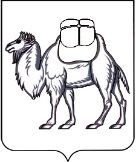 ТЕРРИТОРИАЛЬНАЯ  ИЗБИРАТЕЛЬНАЯ  КОМИССИЯГОРОДА  ОЗЕРСКА(с  полномочиями  окружной  избирательной  комиссии  Озерского  одномандатного  избирательного  округа  № 4)Р Е Ш Е Н И Е 21 сентября 2020 года                                                                          № 120/852-4О регистрации избранного  депутата Законодательного Собрания Челябинской области седьмого  созыва по Озерскому одномандатному избирательному округу № 4Согласно протоколу № 1 окружной избирательной комиссии Озерского одномандатного избирательного округа № 4  о результатах выборов депутата Законодательного Собрания Челябинской области седьмого  созыва  по Озерскому одномандатному избирательному округу №  4   от   13 сентября  2020 года  и  в  соответствии с частью 3  статьи 54 закона Челябинской области «О выборах депутатов Законодательного Собрания Челябинской области» территориальная избирательная комиссия города Озерска  (с  полномочиями  окружной  избирательной  комиссии  Озерского  одномандатного  избирательного  округа  № 4,  возложенными постановлением избирательной  комиссии  Челябинской области  от  08.06.2020 № 144/1216-6)  РЕШАЕТ:1. Зарегистрировать Похлебаева Михаила Ивановича избранным депутатом Законодательного Собрания Челябинской области седьмого созыва  по Озерскому одномандатному избирательному округу № 4.2. Выдать Похлебаеву  Михаилу  Ивановичу удостоверение об избрании его  депутатом Законодательного Собрания Челябинской области седьмого  созыва  по Озерскому одномандатному избирательному округу № 4.3. Направить настоящее решение в избирательную комиссию Челябинской области.4.  Опубликовать  настоящее  решение в  газете  «Озерский  вестник» и на  официальном сайте  органов  местного  самоуправления   Озерского городского округа  (www.ozerskadm.ru).Заместитель председателя комиссии                                     Л.М. Сайдуллина               Секретарь  комиссии                                                              В.В. Солонец  